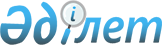 О внесении изменений в главу 33 Единых ветеринарных (ветеринарно-санитарных) требований, предъявляемых к товарам, подлежащим ветеринарному контролю (надзору)Решение Коллегии Евразийской экономической комиссии от 24 декабря 2019 года № 237. О внесении изменений в главу 33 Единых ветеринарных (ветеринарно-санитарных) требований, предъявляемых к товарам, подлежащим ветеринарному контролю (надзору)
      В соответствии с пунктом 2 статьи 58 Договора о Евразийском экономическом союзе от 29 мая 2014 года и пунктом 22 приложения № 2 к Регламенту работы Евразийской экономической комиссии, утвержденному Решением Высшего Евразийского экономического совета от 23 декабря 2014 г. № 98, Коллегия Евразийской экономической комиссии решила:
      1. Внести в главу 33 Единых ветеринарных (ветеринарно-санитарных) требований, предъявляемых к товарам, подлежащим ветеринарному контролю (надзору), утвержденных Решением Комиссии Таможенного союза от 18 июня 2010 г. № 317, следующие изменения:
      а) абзац двенадцатый изложить в следующей редакции:
      "Кожевенное и овчинно-меховое сырье должно быть боенского происхождения (получено от животных, подвергнутых убою на боенских, мясоперерабатывающих предприятиях и в других специально отведенных для этой цели местах) и получено от животных, прошедших предубойный ветеринарный осмотр, а туши и внутренние органы должны быть подвергнуты послеубойной ветеринарно-санитарной экспертизе в полном объеме и допущены к реализации без ограничений.";
      б) в абзаце четырнадцатом слова "международным требованиям" заменить словами "требованиям страны-экспортера";
      в) абзац пятнадцатый после слова "союза" дополнить словами "и (или) к перемещению между государствами-членами";
      г) после абзаца пятнадцатого дополнить абзацем следующего содержания:
      "Сборное мерлушковое и пушно-меховое сырье должно быть исследовано на сибирскую язву.".
      2. Настоящее Решение вступает в силу по истечении 30 календарных дней с даты его официального опубликования.
					© 2012. РГП на ПХВ «Институт законодательства и правовой информации Республики Казахстан» Министерства юстиции Республики Казахстан
				
      Председатель Коллегии
Евразийской экономической комиссии

Т. Саркисян
